亞信台灣樂學築夢獎助學金申請表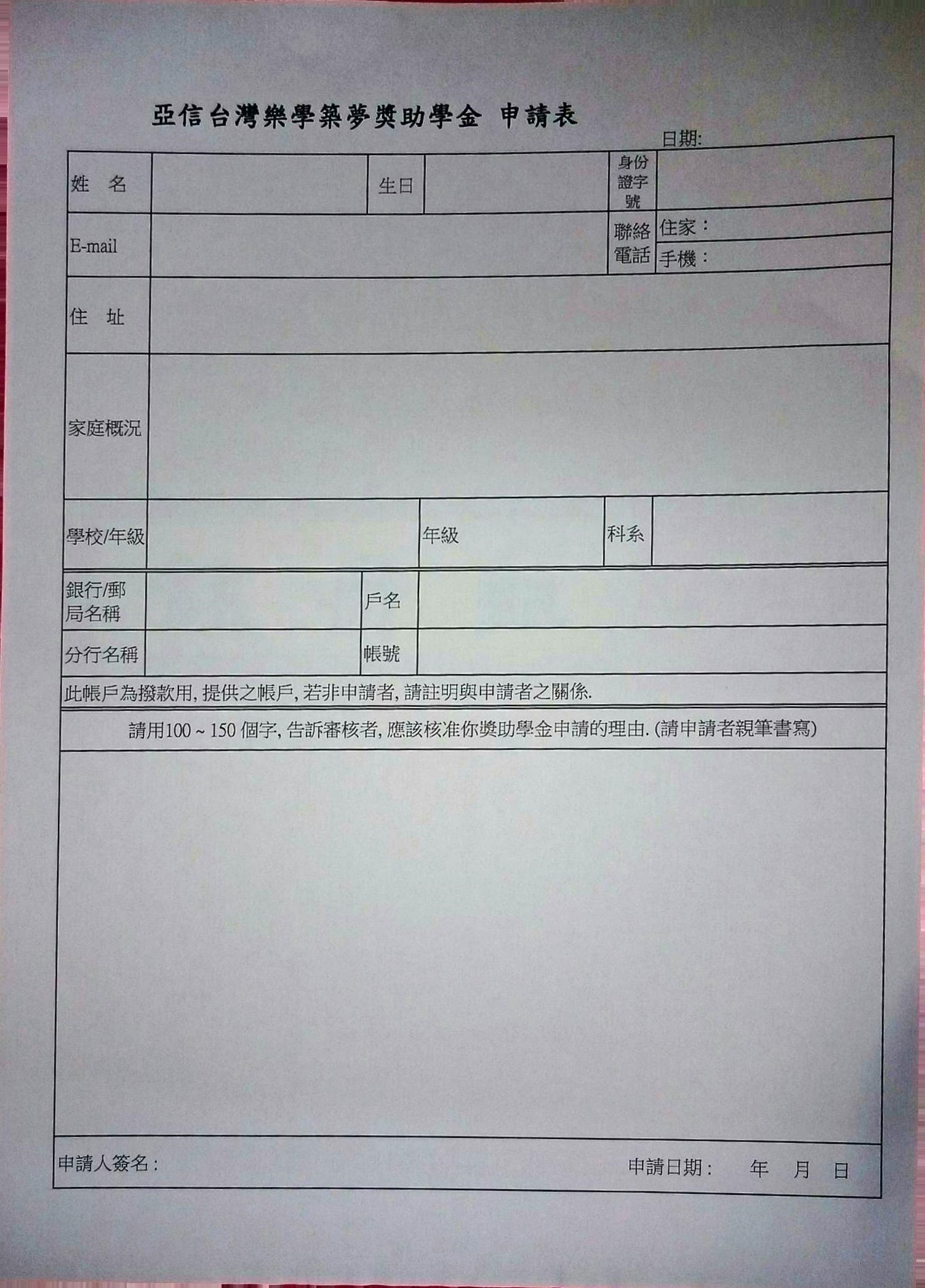 日期:日期:日期:日期:日期:日期:姓名生日身份 證字 號E-mail聯絡電話住家:E-mail聯絡電話手機:住址家庭概況學校/年級年級科系銀行/郵 局名稱戶名分行名稱帳號此帳戶為撥款用,提供之帳戶,若非申請者,請註明與申請者之關係.此帳戶為撥款用,提供之帳戶,若非申請者,請註明與申請者之關係.此帳戶為撥款用,提供之帳戶,若非申請者,請註明與申請者之關係.此帳戶為撥款用,提供之帳戶,若非申請者,請註明與申請者之關係.此帳戶為撥款用,提供之帳戶,若非申請者,請註明與申請者之關係.此帳戶為撥款用,提供之帳戶,若非申請者,請註明與申請者之關係.請用100 ~ 150個字,告訴審核者,應該核准你獎助學金申請的理由. (請申請者親筆書寫)請用100 ~ 150個字,告訴審核者,應該核准你獎助學金申請的理由. (請申請者親筆書寫)請用100 ~ 150個字,告訴審核者,應該核准你獎助學金申請的理由. (請申請者親筆書寫)請用100 ~ 150個字,告訴審核者,應該核准你獎助學金申請的理由. (請申請者親筆書寫)請用100 ~ 150個字,告訴審核者,應該核准你獎助學金申請的理由. (請申請者親筆書寫)請用100 ~ 150個字,告訴審核者,應該核准你獎助學金申請的理由. (請申請者親筆書寫) 申請人簽名:                                                                                                          申請日期:       年      月     日 申請人簽名:                                                                                                          申請日期:       年      月     日 申請人簽名:                                                                                                          申請日期:       年      月     日 申請人簽名:                                                                                                          申請日期:       年      月     日 申請人簽名:                                                                                                          申請日期:       年      月     日 申請人簽名:                                                                                                          申請日期:       年      月     日